Infoavonden ‘Je kind veilig online’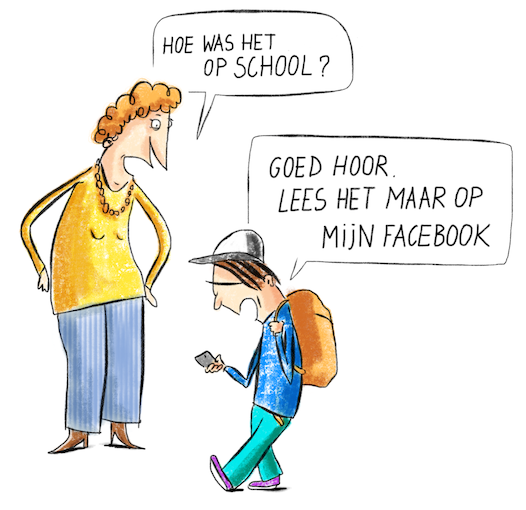 maandag 11 maart 2019 om 20uin de chalet van de dorpsschool:Internet en privacyDeze vorming gaat over kinderen van 6 tot 16 jaar.Wat gooi jij zelf zoal te grabbel op het web en wat beschouw je als honderdprocent privé? En hoe gaan je kinderen daarmee om? Hoor je het donderen in Keulen bij termen als cookies, phishing en sharenting? Dankzij deze sessie leer je kritisch omgaan met instellingen, reclame en wachtwoorden en krijg je heel wat tips voor je kinderen rond privacy.Gratis, inschrijven voor 8 maart: marion.ghysebrechts@telenet.bemaandag 25 maart 2019 om 20u in de chalet van de dorpsschool:Sociale mediaDeze vorming gaat over kinderen van 10 tot 16 jaar.Heel wat jongeren zijn quasi continu bezig met online sociaal contact. Ze chatten, klikken,liken, taggen en swipen. En wat ken jij ervan? Zijn Messenger, Snapchat, Instagram, Swarmen Skype allesbehalve dagelijkse kost voor jou? Hoe zit het met online reputaties, watdoen sociale media met je gezin en hoe kun je grenzen stellen? Deze sessie staat garantvoor een grondige input van informatie, tips en inspiratie.Gratis, inschrijven voor 22 maart: marion.ghysebrechts@telenet.be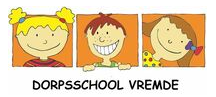 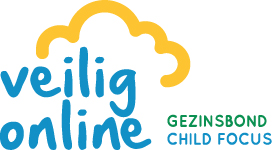 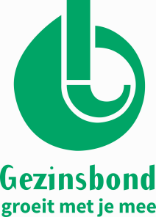 